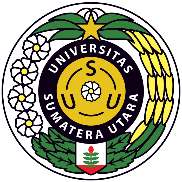 UNIVERSITAS SUMATERA UTARA (USU)FAKULTAS TEKNIKDEPARTEMEN TEKNIK ELEKTROUNIVERSITAS SUMATERA UTARA (USU)FAKULTAS TEKNIKDEPARTEMEN TEKNIK ELEKTROUNIVERSITAS SUMATERA UTARA (USU)FAKULTAS TEKNIKDEPARTEMEN TEKNIK ELEKTROUNIVERSITAS SUMATERA UTARA (USU)FAKULTAS TEKNIKDEPARTEMEN TEKNIK ELEKTROUNIVERSITAS SUMATERA UTARA (USU)FAKULTAS TEKNIKDEPARTEMEN TEKNIK ELEKTROUNIVERSITAS SUMATERA UTARA (USU)FAKULTAS TEKNIKDEPARTEMEN TEKNIK ELEKTROUNIVERSITAS SUMATERA UTARA (USU)FAKULTAS TEKNIKDEPARTEMEN TEKNIK ELEKTROUNIVERSITAS SUMATERA UTARA (USU)FAKULTAS TEKNIKDEPARTEMEN TEKNIK ELEKTROKode DokumenRENCANA PEMBELAJARAN SEMESTERRENCANA PEMBELAJARAN SEMESTERRENCANA PEMBELAJARAN SEMESTERRENCANA PEMBELAJARAN SEMESTERRENCANA PEMBELAJARAN SEMESTERRENCANA PEMBELAJARAN SEMESTERRENCANA PEMBELAJARAN SEMESTERRENCANA PEMBELAJARAN SEMESTERRENCANA PEMBELAJARAN SEMESTERRENCANA PEMBELAJARAN SEMESTERMATA KULIAH (MK)MATA KULIAH (MK)MATA KULIAH (MK)KODERumpun MKBOBOT (sks)BOBOT (sks)SEMESTERTgl PenyusunanTgl PenyusunanMultimediaMultimediaMultimediaTEE3108Teknik komputer27 AGUSTUS 20227 AGUSTUS 2022OTORISASI / PENGESAHANOTORISASI / PENGESAHANOTORISASI / PENGESAHANDosen Pengembang RPSDosen Pengembang RPSKoordinator RMKKoordinator RMKKa ProdiKa ProdiKa ProdiOTORISASI / PENGESAHANOTORISASI / PENGESAHANOTORISASI / PENGESAHANRyandika Afdilla, ST, M.ScDr. Ir. Fahmi, ST, MSc, IPMRyandika Afdilla, ST, M.ScDr. Ir. Fahmi, ST, MSc, IPMDr. Ir. Fahmi, ST, MSc, IPMDr. Ir. Fahmi, ST, MSc, IPMSuherman, ST., M.Comp., Ph.DSuherman, ST., M.Comp., Ph.DSuherman, ST., M.Comp., Ph.DCapaian PembelajaranCapaian PembelajaranCPL-PRODI yang dibebankan pada MK         CPL-PRODI yang dibebankan pada MK         CPL-PRODI yang dibebankan pada MK         Capaian PembelajaranCapaian PembelajaranCPL-1Mampu menerapkan pengetahuan matematika, ilmu pengetahuan alam/atau material, teknologi informasi dan kerekayasaan untuk mendapatkan pemahaman menyeluruh tentang prinsip-prinsip Teknik Elektro.Mampu menerapkan pengetahuan matematika, ilmu pengetahuan alam/atau material, teknologi informasi dan kerekayasaan untuk mendapatkan pemahaman menyeluruh tentang prinsip-prinsip Teknik Elektro.Mampu menerapkan pengetahuan matematika, ilmu pengetahuan alam/atau material, teknologi informasi dan kerekayasaan untuk mendapatkan pemahaman menyeluruh tentang prinsip-prinsip Teknik Elektro.Mampu menerapkan pengetahuan matematika, ilmu pengetahuan alam/atau material, teknologi informasi dan kerekayasaan untuk mendapatkan pemahaman menyeluruh tentang prinsip-prinsip Teknik Elektro.Mampu menerapkan pengetahuan matematika, ilmu pengetahuan alam/atau material, teknologi informasi dan kerekayasaan untuk mendapatkan pemahaman menyeluruh tentang prinsip-prinsip Teknik Elektro.Mampu menerapkan pengetahuan matematika, ilmu pengetahuan alam/atau material, teknologi informasi dan kerekayasaan untuk mendapatkan pemahaman menyeluruh tentang prinsip-prinsip Teknik Elektro.Mampu menerapkan pengetahuan matematika, ilmu pengetahuan alam/atau material, teknologi informasi dan kerekayasaan untuk mendapatkan pemahaman menyeluruh tentang prinsip-prinsip Teknik Elektro.Capaian PembelajaranCapaian PembelajaranCPL-2Mampu mendesain komponen, sistem dan/atau proses untuk memenuhi kebutuhan yang diharapkan oleh masyarakat dengan dihadapkan pada batasan realistik yang meliputi aspek hukum, ekonomi, lingkungan, sosial, politik, kesehatan dan keselamatan, keberlanjutan.Mampu mendesain komponen, sistem dan/atau proses untuk memenuhi kebutuhan yang diharapkan oleh masyarakat dengan dihadapkan pada batasan realistik yang meliputi aspek hukum, ekonomi, lingkungan, sosial, politik, kesehatan dan keselamatan, keberlanjutan.Mampu mendesain komponen, sistem dan/atau proses untuk memenuhi kebutuhan yang diharapkan oleh masyarakat dengan dihadapkan pada batasan realistik yang meliputi aspek hukum, ekonomi, lingkungan, sosial, politik, kesehatan dan keselamatan, keberlanjutan.Mampu mendesain komponen, sistem dan/atau proses untuk memenuhi kebutuhan yang diharapkan oleh masyarakat dengan dihadapkan pada batasan realistik yang meliputi aspek hukum, ekonomi, lingkungan, sosial, politik, kesehatan dan keselamatan, keberlanjutan.Mampu mendesain komponen, sistem dan/atau proses untuk memenuhi kebutuhan yang diharapkan oleh masyarakat dengan dihadapkan pada batasan realistik yang meliputi aspek hukum, ekonomi, lingkungan, sosial, politik, kesehatan dan keselamatan, keberlanjutan.Mampu mendesain komponen, sistem dan/atau proses untuk memenuhi kebutuhan yang diharapkan oleh masyarakat dengan dihadapkan pada batasan realistik yang meliputi aspek hukum, ekonomi, lingkungan, sosial, politik, kesehatan dan keselamatan, keberlanjutan.Mampu mendesain komponen, sistem dan/atau proses untuk memenuhi kebutuhan yang diharapkan oleh masyarakat dengan dihadapkan pada batasan realistik yang meliputi aspek hukum, ekonomi, lingkungan, sosial, politik, kesehatan dan keselamatan, keberlanjutan.Capaian PembelajaranCapaian PembelajaranCPL-3Mampu mendesain eksperimen laboratorium dan/atau lapangan serta menganalisis dan mengartikan data untuk memperkuat penilaian teknik khususnya dalam bidang Teknik Elektro.Mampu mendesain eksperimen laboratorium dan/atau lapangan serta menganalisis dan mengartikan data untuk memperkuat penilaian teknik khususnya dalam bidang Teknik Elektro.Mampu mendesain eksperimen laboratorium dan/atau lapangan serta menganalisis dan mengartikan data untuk memperkuat penilaian teknik khususnya dalam bidang Teknik Elektro.Mampu mendesain eksperimen laboratorium dan/atau lapangan serta menganalisis dan mengartikan data untuk memperkuat penilaian teknik khususnya dalam bidang Teknik Elektro.Mampu mendesain eksperimen laboratorium dan/atau lapangan serta menganalisis dan mengartikan data untuk memperkuat penilaian teknik khususnya dalam bidang Teknik Elektro.Mampu mendesain eksperimen laboratorium dan/atau lapangan serta menganalisis dan mengartikan data untuk memperkuat penilaian teknik khususnya dalam bidang Teknik Elektro.Mampu mendesain eksperimen laboratorium dan/atau lapangan serta menganalisis dan mengartikan data untuk memperkuat penilaian teknik khususnya dalam bidang Teknik Elektro.Capaian PembelajaranCapaian PembelajaranCPL-4Mampu menyelesaikan permasalahan teknik khususnya dalam bidang Teknik Elektro secara bertanggungjawab dan memenuhi etika profesi.Mampu menyelesaikan permasalahan teknik khususnya dalam bidang Teknik Elektro secara bertanggungjawab dan memenuhi etika profesi.Mampu menyelesaikan permasalahan teknik khususnya dalam bidang Teknik Elektro secara bertanggungjawab dan memenuhi etika profesi.Mampu menyelesaikan permasalahan teknik khususnya dalam bidang Teknik Elektro secara bertanggungjawab dan memenuhi etika profesi.Mampu menyelesaikan permasalahan teknik khususnya dalam bidang Teknik Elektro secara bertanggungjawab dan memenuhi etika profesi.Mampu menyelesaikan permasalahan teknik khususnya dalam bidang Teknik Elektro secara bertanggungjawab dan memenuhi etika profesi.Mampu menyelesaikan permasalahan teknik khususnya dalam bidang Teknik Elektro secara bertanggungjawab dan memenuhi etika profesi.Capaian PembelajaranCapaian PembelajaranCPL-5Mampu menerapkan metode, keterampilan dan perangkat teknik modern yang diperlukan untuk praktek profesi Teknik Elektro.Mampu menerapkan metode, keterampilan dan perangkat teknik modern yang diperlukan untuk praktek profesi Teknik Elektro.Mampu menerapkan metode, keterampilan dan perangkat teknik modern yang diperlukan untuk praktek profesi Teknik Elektro.Mampu menerapkan metode, keterampilan dan perangkat teknik modern yang diperlukan untuk praktek profesi Teknik Elektro.Mampu menerapkan metode, keterampilan dan perangkat teknik modern yang diperlukan untuk praktek profesi Teknik Elektro.Mampu menerapkan metode, keterampilan dan perangkat teknik modern yang diperlukan untuk praktek profesi Teknik Elektro.Mampu menerapkan metode, keterampilan dan perangkat teknik modern yang diperlukan untuk praktek profesi Teknik Elektro.Capaian PembelajaranCapaian PembelajaranCPL-6Mampu berkomunikasi secara efektif, baik lisan maupun tulisan.Mampu berkomunikasi secara efektif, baik lisan maupun tulisan.Mampu berkomunikasi secara efektif, baik lisan maupun tulisan.Mampu berkomunikasi secara efektif, baik lisan maupun tulisan.Mampu berkomunikasi secara efektif, baik lisan maupun tulisan.Mampu berkomunikasi secara efektif, baik lisan maupun tulisan.Mampu berkomunikasi secara efektif, baik lisan maupun tulisan.Capaian PembelajaranCapaian PembelajaranCPL-7Mampu mengevaluasi tugas-tugas dalam batasan yang ada secara disiplin dan menyeluruh.Mampu mengevaluasi tugas-tugas dalam batasan yang ada secara disiplin dan menyeluruh.Mampu mengevaluasi tugas-tugas dalam batasan yang ada secara disiplin dan menyeluruh.Mampu mengevaluasi tugas-tugas dalam batasan yang ada secara disiplin dan menyeluruh.Mampu mengevaluasi tugas-tugas dalam batasan yang ada secara disiplin dan menyeluruh.Mampu mengevaluasi tugas-tugas dalam batasan yang ada secara disiplin dan menyeluruh.Mampu mengevaluasi tugas-tugas dalam batasan yang ada secara disiplin dan menyeluruh.Capaian PembelajaranCapaian PembelajaranCPL-8Mampu untuk bekerja dalam tim lintas disiplin dan multikultural serta global internasional.Mampu untuk bekerja dalam tim lintas disiplin dan multikultural serta global internasional.Mampu untuk bekerja dalam tim lintas disiplin dan multikultural serta global internasional.Mampu untuk bekerja dalam tim lintas disiplin dan multikultural serta global internasional.Mampu untuk bekerja dalam tim lintas disiplin dan multikultural serta global internasional.Mampu untuk bekerja dalam tim lintas disiplin dan multikultural serta global internasional.Mampu untuk bekerja dalam tim lintas disiplin dan multikultural serta global internasional.Capaian PembelajaranCapaian PembelajaranCPL-9Mampu untuk bertanggung jawab kepada masyarakat dan mematuhi etika profesi dalam menyelesaikan permasalahan Teknik Elektro.Mampu untuk bertanggung jawab kepada masyarakat dan mematuhi etika profesi dalam menyelesaikan permasalahan Teknik Elektro.Mampu untuk bertanggung jawab kepada masyarakat dan mematuhi etika profesi dalam menyelesaikan permasalahan Teknik Elektro.Mampu untuk bertanggung jawab kepada masyarakat dan mematuhi etika profesi dalam menyelesaikan permasalahan Teknik Elektro.Mampu untuk bertanggung jawab kepada masyarakat dan mematuhi etika profesi dalam menyelesaikan permasalahan Teknik Elektro.Mampu untuk bertanggung jawab kepada masyarakat dan mematuhi etika profesi dalam menyelesaikan permasalahan Teknik Elektro.Mampu untuk bertanggung jawab kepada masyarakat dan mematuhi etika profesi dalam menyelesaikan permasalahan Teknik Elektro.Capaian PembelajaranCapaian PembelajaranCPL-10Memiliki kapasitas pembelajaran sepanjang hayat termasuk akses pengetahuan yang relevan tentang isu-isu terkini.Memiliki kapasitas pembelajaran sepanjang hayat termasuk akses pengetahuan yang relevan tentang isu-isu terkini.Memiliki kapasitas pembelajaran sepanjang hayat termasuk akses pengetahuan yang relevan tentang isu-isu terkini.Memiliki kapasitas pembelajaran sepanjang hayat termasuk akses pengetahuan yang relevan tentang isu-isu terkini.Memiliki kapasitas pembelajaran sepanjang hayat termasuk akses pengetahuan yang relevan tentang isu-isu terkini.Memiliki kapasitas pembelajaran sepanjang hayat termasuk akses pengetahuan yang relevan tentang isu-isu terkini.Memiliki kapasitas pembelajaran sepanjang hayat termasuk akses pengetahuan yang relevan tentang isu-isu terkini.Capaian PembelajaranCapaian PembelajaranCPL-11Mampu mengidentifikasi potensi daerah di Sumatera Utara dan menerapkan inovasi, metode, keterampilan, dan perangkat teknik elektro yang relevan untuk mengembangkan potensi daerah tersebut.Mampu mengidentifikasi potensi daerah di Sumatera Utara dan menerapkan inovasi, metode, keterampilan, dan perangkat teknik elektro yang relevan untuk mengembangkan potensi daerah tersebut.Mampu mengidentifikasi potensi daerah di Sumatera Utara dan menerapkan inovasi, metode, keterampilan, dan perangkat teknik elektro yang relevan untuk mengembangkan potensi daerah tersebut.Mampu mengidentifikasi potensi daerah di Sumatera Utara dan menerapkan inovasi, metode, keterampilan, dan perangkat teknik elektro yang relevan untuk mengembangkan potensi daerah tersebut.Mampu mengidentifikasi potensi daerah di Sumatera Utara dan menerapkan inovasi, metode, keterampilan, dan perangkat teknik elektro yang relevan untuk mengembangkan potensi daerah tersebut.Mampu mengidentifikasi potensi daerah di Sumatera Utara dan menerapkan inovasi, metode, keterampilan, dan perangkat teknik elektro yang relevan untuk mengembangkan potensi daerah tersebut.Mampu mengidentifikasi potensi daerah di Sumatera Utara dan menerapkan inovasi, metode, keterampilan, dan perangkat teknik elektro yang relevan untuk mengembangkan potensi daerah tersebut.Capaian PembelajaranCapaian PembelajaranCPL-12Mampu mendesain sistem dan/atau proses untuk memanfaatkan energi baru dan terbarukan sebagai sumber energi listrik alternatif dari potensi sumber daya lokal dan nasional dengan wawasan global.Mampu mendesain sistem dan/atau proses untuk memanfaatkan energi baru dan terbarukan sebagai sumber energi listrik alternatif dari potensi sumber daya lokal dan nasional dengan wawasan global.Mampu mendesain sistem dan/atau proses untuk memanfaatkan energi baru dan terbarukan sebagai sumber energi listrik alternatif dari potensi sumber daya lokal dan nasional dengan wawasan global.Mampu mendesain sistem dan/atau proses untuk memanfaatkan energi baru dan terbarukan sebagai sumber energi listrik alternatif dari potensi sumber daya lokal dan nasional dengan wawasan global.Mampu mendesain sistem dan/atau proses untuk memanfaatkan energi baru dan terbarukan sebagai sumber energi listrik alternatif dari potensi sumber daya lokal dan nasional dengan wawasan global.Mampu mendesain sistem dan/atau proses untuk memanfaatkan energi baru dan terbarukan sebagai sumber energi listrik alternatif dari potensi sumber daya lokal dan nasional dengan wawasan global.Mampu mendesain sistem dan/atau proses untuk memanfaatkan energi baru dan terbarukan sebagai sumber energi listrik alternatif dari potensi sumber daya lokal dan nasional dengan wawasan global.Capaian PembelajaranCapaian PembelajaranCapaian Pembelajaran Mata Kuliah (CPMK) Capaian Pembelajaran Mata Kuliah (CPMK) Capaian Pembelajaran Mata Kuliah (CPMK) Capaian PembelajaranCapaian PembelajaranCPMK 1Memahami dan menjelaskan konsep multimedia, pemahman dasar pembangunan informasi berbasis multimediasesuai peruntukan dan tujuan yang ingin dicapai.Memahami dan menjelaskan konsep multimedia, pemahman dasar pembangunan informasi berbasis multimediasesuai peruntukan dan tujuan yang ingin dicapai.Memahami dan menjelaskan konsep multimedia, pemahman dasar pembangunan informasi berbasis multimediasesuai peruntukan dan tujuan yang ingin dicapai.Memahami dan menjelaskan konsep multimedia, pemahman dasar pembangunan informasi berbasis multimediasesuai peruntukan dan tujuan yang ingin dicapai.Memahami dan menjelaskan konsep multimedia, pemahman dasar pembangunan informasi berbasis multimediasesuai peruntukan dan tujuan yang ingin dicapai.Memahami dan menjelaskan konsep multimedia, pemahman dasar pembangunan informasi berbasis multimediasesuai peruntukan dan tujuan yang ingin dicapai.Memahami dan menjelaskan konsep multimedia, pemahman dasar pembangunan informasi berbasis multimediasesuai peruntukan dan tujuan yang ingin dicapai.Capaian PembelajaranCapaian PembelajaranCPMK 2Memahmi dan menjelaskan proses perencanaan pembuatan informasi berbasis multimedia, dalam proses praproduksi, produksi dan pasca produksi beserta proses pendistribusian kepada pengguna akhir.Memahmi dan menjelaskan proses perencanaan pembuatan informasi berbasis multimedia, dalam proses praproduksi, produksi dan pasca produksi beserta proses pendistribusian kepada pengguna akhir.Memahmi dan menjelaskan proses perencanaan pembuatan informasi berbasis multimedia, dalam proses praproduksi, produksi dan pasca produksi beserta proses pendistribusian kepada pengguna akhir.Memahmi dan menjelaskan proses perencanaan pembuatan informasi berbasis multimedia, dalam proses praproduksi, produksi dan pasca produksi beserta proses pendistribusian kepada pengguna akhir.Memahmi dan menjelaskan proses perencanaan pembuatan informasi berbasis multimedia, dalam proses praproduksi, produksi dan pasca produksi beserta proses pendistribusian kepada pengguna akhir.Memahmi dan menjelaskan proses perencanaan pembuatan informasi berbasis multimedia, dalam proses praproduksi, produksi dan pasca produksi beserta proses pendistribusian kepada pengguna akhir.Memahmi dan menjelaskan proses perencanaan pembuatan informasi berbasis multimedia, dalam proses praproduksi, produksi dan pasca produksi beserta proses pendistribusian kepada pengguna akhir.Capaian PembelajaranCapaian PembelajaranCPMK 3Memahami dan menjelaskan pembuatan elemen teks, gambar, suara, animasi dan video beserta format dankompresi dataMemahami dan menjelaskan pembuatan elemen teks, gambar, suara, animasi dan video beserta format dankompresi dataMemahami dan menjelaskan pembuatan elemen teks, gambar, suara, animasi dan video beserta format dankompresi dataMemahami dan menjelaskan pembuatan elemen teks, gambar, suara, animasi dan video beserta format dankompresi dataMemahami dan menjelaskan pembuatan elemen teks, gambar, suara, animasi dan video beserta format dankompresi dataMemahami dan menjelaskan pembuatan elemen teks, gambar, suara, animasi dan video beserta format dankompresi dataMemahami dan menjelaskan pembuatan elemen teks, gambar, suara, animasi dan video beserta format dankompresi dataCapaian PembelajaranCapaian PembelajaranCPMK 4Memahami dan menjelaskan distribusi multimedia, baik jaringan maupun broadcast, QoS, dan perkembangannyadimasa depan.Memahami dan menjelaskan distribusi multimedia, baik jaringan maupun broadcast, QoS, dan perkembangannyadimasa depan.Memahami dan menjelaskan distribusi multimedia, baik jaringan maupun broadcast, QoS, dan perkembangannyadimasa depan.Memahami dan menjelaskan distribusi multimedia, baik jaringan maupun broadcast, QoS, dan perkembangannyadimasa depan.Memahami dan menjelaskan distribusi multimedia, baik jaringan maupun broadcast, QoS, dan perkembangannyadimasa depan.Memahami dan menjelaskan distribusi multimedia, baik jaringan maupun broadcast, QoS, dan perkembangannyadimasa depan.Memahami dan menjelaskan distribusi multimedia, baik jaringan maupun broadcast, QoS, dan perkembangannyadimasa depan.Peta CPL – CPMKPeta CPL – CPMKDiskripsi Singkat MKDiskripsi Singkat MKMata Kuliah ini membekali mahasiswa dengan pengetahuan tentang dasar-dasar Multimedia, seperti definisi, jenis-jenis multimedia, aplikasi, termasuk gambaran awal mengenai materi yang akan diberikan selama perkuliahan. Selanjutnya mahasiswa akan dibekali pengetahuan tentang gambaran umum proses produksi konten multimedia, termasuk jenis-jenis sumber daya yang dibutuhkan, baik perangkat lunak, perangkat keras, maupun sumber daya manusianya. Berikutnya, mahasiswa diperkenalkan dengan jenis-jenis kompresi data multimedia beserta formatnya, baik untuk teks, suara (speech/voice), audio/musik, citra statis (still image) dan citra bergerak (video) dengan menggunakan aplikasi – aplikasi yang lazim digunakan pada dunia industri. Setelah memahami berbagai representasi data multimedia, mahasiswa diberikan pengetahuan mengenai jaringan dan distribusi data multimedia, seperti perancangan jaringan multimedia beserta berbagai metoda distribusinya. Sebagai akhir dari pokok bahasan, mahasiswa akan diperkenalkan dengan teknologi multimedia terkini berupa Augmented Reality atau Realitas Tertambah dan diakhiri dengan pengenalan konsep kebudayaan baru pada era millennium yaitu kebudayaan digital (Digital Culture)Mata Kuliah ini membekali mahasiswa dengan pengetahuan tentang dasar-dasar Multimedia, seperti definisi, jenis-jenis multimedia, aplikasi, termasuk gambaran awal mengenai materi yang akan diberikan selama perkuliahan. Selanjutnya mahasiswa akan dibekali pengetahuan tentang gambaran umum proses produksi konten multimedia, termasuk jenis-jenis sumber daya yang dibutuhkan, baik perangkat lunak, perangkat keras, maupun sumber daya manusianya. Berikutnya, mahasiswa diperkenalkan dengan jenis-jenis kompresi data multimedia beserta formatnya, baik untuk teks, suara (speech/voice), audio/musik, citra statis (still image) dan citra bergerak (video) dengan menggunakan aplikasi – aplikasi yang lazim digunakan pada dunia industri. Setelah memahami berbagai representasi data multimedia, mahasiswa diberikan pengetahuan mengenai jaringan dan distribusi data multimedia, seperti perancangan jaringan multimedia beserta berbagai metoda distribusinya. Sebagai akhir dari pokok bahasan, mahasiswa akan diperkenalkan dengan teknologi multimedia terkini berupa Augmented Reality atau Realitas Tertambah dan diakhiri dengan pengenalan konsep kebudayaan baru pada era millennium yaitu kebudayaan digital (Digital Culture)Mata Kuliah ini membekali mahasiswa dengan pengetahuan tentang dasar-dasar Multimedia, seperti definisi, jenis-jenis multimedia, aplikasi, termasuk gambaran awal mengenai materi yang akan diberikan selama perkuliahan. Selanjutnya mahasiswa akan dibekali pengetahuan tentang gambaran umum proses produksi konten multimedia, termasuk jenis-jenis sumber daya yang dibutuhkan, baik perangkat lunak, perangkat keras, maupun sumber daya manusianya. Berikutnya, mahasiswa diperkenalkan dengan jenis-jenis kompresi data multimedia beserta formatnya, baik untuk teks, suara (speech/voice), audio/musik, citra statis (still image) dan citra bergerak (video) dengan menggunakan aplikasi – aplikasi yang lazim digunakan pada dunia industri. Setelah memahami berbagai representasi data multimedia, mahasiswa diberikan pengetahuan mengenai jaringan dan distribusi data multimedia, seperti perancangan jaringan multimedia beserta berbagai metoda distribusinya. Sebagai akhir dari pokok bahasan, mahasiswa akan diperkenalkan dengan teknologi multimedia terkini berupa Augmented Reality atau Realitas Tertambah dan diakhiri dengan pengenalan konsep kebudayaan baru pada era millennium yaitu kebudayaan digital (Digital Culture)Mata Kuliah ini membekali mahasiswa dengan pengetahuan tentang dasar-dasar Multimedia, seperti definisi, jenis-jenis multimedia, aplikasi, termasuk gambaran awal mengenai materi yang akan diberikan selama perkuliahan. Selanjutnya mahasiswa akan dibekali pengetahuan tentang gambaran umum proses produksi konten multimedia, termasuk jenis-jenis sumber daya yang dibutuhkan, baik perangkat lunak, perangkat keras, maupun sumber daya manusianya. Berikutnya, mahasiswa diperkenalkan dengan jenis-jenis kompresi data multimedia beserta formatnya, baik untuk teks, suara (speech/voice), audio/musik, citra statis (still image) dan citra bergerak (video) dengan menggunakan aplikasi – aplikasi yang lazim digunakan pada dunia industri. Setelah memahami berbagai representasi data multimedia, mahasiswa diberikan pengetahuan mengenai jaringan dan distribusi data multimedia, seperti perancangan jaringan multimedia beserta berbagai metoda distribusinya. Sebagai akhir dari pokok bahasan, mahasiswa akan diperkenalkan dengan teknologi multimedia terkini berupa Augmented Reality atau Realitas Tertambah dan diakhiri dengan pengenalan konsep kebudayaan baru pada era millennium yaitu kebudayaan digital (Digital Culture)Mata Kuliah ini membekali mahasiswa dengan pengetahuan tentang dasar-dasar Multimedia, seperti definisi, jenis-jenis multimedia, aplikasi, termasuk gambaran awal mengenai materi yang akan diberikan selama perkuliahan. Selanjutnya mahasiswa akan dibekali pengetahuan tentang gambaran umum proses produksi konten multimedia, termasuk jenis-jenis sumber daya yang dibutuhkan, baik perangkat lunak, perangkat keras, maupun sumber daya manusianya. Berikutnya, mahasiswa diperkenalkan dengan jenis-jenis kompresi data multimedia beserta formatnya, baik untuk teks, suara (speech/voice), audio/musik, citra statis (still image) dan citra bergerak (video) dengan menggunakan aplikasi – aplikasi yang lazim digunakan pada dunia industri. Setelah memahami berbagai representasi data multimedia, mahasiswa diberikan pengetahuan mengenai jaringan dan distribusi data multimedia, seperti perancangan jaringan multimedia beserta berbagai metoda distribusinya. Sebagai akhir dari pokok bahasan, mahasiswa akan diperkenalkan dengan teknologi multimedia terkini berupa Augmented Reality atau Realitas Tertambah dan diakhiri dengan pengenalan konsep kebudayaan baru pada era millennium yaitu kebudayaan digital (Digital Culture)Mata Kuliah ini membekali mahasiswa dengan pengetahuan tentang dasar-dasar Multimedia, seperti definisi, jenis-jenis multimedia, aplikasi, termasuk gambaran awal mengenai materi yang akan diberikan selama perkuliahan. Selanjutnya mahasiswa akan dibekali pengetahuan tentang gambaran umum proses produksi konten multimedia, termasuk jenis-jenis sumber daya yang dibutuhkan, baik perangkat lunak, perangkat keras, maupun sumber daya manusianya. Berikutnya, mahasiswa diperkenalkan dengan jenis-jenis kompresi data multimedia beserta formatnya, baik untuk teks, suara (speech/voice), audio/musik, citra statis (still image) dan citra bergerak (video) dengan menggunakan aplikasi – aplikasi yang lazim digunakan pada dunia industri. Setelah memahami berbagai representasi data multimedia, mahasiswa diberikan pengetahuan mengenai jaringan dan distribusi data multimedia, seperti perancangan jaringan multimedia beserta berbagai metoda distribusinya. Sebagai akhir dari pokok bahasan, mahasiswa akan diperkenalkan dengan teknologi multimedia terkini berupa Augmented Reality atau Realitas Tertambah dan diakhiri dengan pengenalan konsep kebudayaan baru pada era millennium yaitu kebudayaan digital (Digital Culture)Mata Kuliah ini membekali mahasiswa dengan pengetahuan tentang dasar-dasar Multimedia, seperti definisi, jenis-jenis multimedia, aplikasi, termasuk gambaran awal mengenai materi yang akan diberikan selama perkuliahan. Selanjutnya mahasiswa akan dibekali pengetahuan tentang gambaran umum proses produksi konten multimedia, termasuk jenis-jenis sumber daya yang dibutuhkan, baik perangkat lunak, perangkat keras, maupun sumber daya manusianya. Berikutnya, mahasiswa diperkenalkan dengan jenis-jenis kompresi data multimedia beserta formatnya, baik untuk teks, suara (speech/voice), audio/musik, citra statis (still image) dan citra bergerak (video) dengan menggunakan aplikasi – aplikasi yang lazim digunakan pada dunia industri. Setelah memahami berbagai representasi data multimedia, mahasiswa diberikan pengetahuan mengenai jaringan dan distribusi data multimedia, seperti perancangan jaringan multimedia beserta berbagai metoda distribusinya. Sebagai akhir dari pokok bahasan, mahasiswa akan diperkenalkan dengan teknologi multimedia terkini berupa Augmented Reality atau Realitas Tertambah dan diakhiri dengan pengenalan konsep kebudayaan baru pada era millennium yaitu kebudayaan digital (Digital Culture)Mata Kuliah ini membekali mahasiswa dengan pengetahuan tentang dasar-dasar Multimedia, seperti definisi, jenis-jenis multimedia, aplikasi, termasuk gambaran awal mengenai materi yang akan diberikan selama perkuliahan. Selanjutnya mahasiswa akan dibekali pengetahuan tentang gambaran umum proses produksi konten multimedia, termasuk jenis-jenis sumber daya yang dibutuhkan, baik perangkat lunak, perangkat keras, maupun sumber daya manusianya. Berikutnya, mahasiswa diperkenalkan dengan jenis-jenis kompresi data multimedia beserta formatnya, baik untuk teks, suara (speech/voice), audio/musik, citra statis (still image) dan citra bergerak (video) dengan menggunakan aplikasi – aplikasi yang lazim digunakan pada dunia industri. Setelah memahami berbagai representasi data multimedia, mahasiswa diberikan pengetahuan mengenai jaringan dan distribusi data multimedia, seperti perancangan jaringan multimedia beserta berbagai metoda distribusinya. Sebagai akhir dari pokok bahasan, mahasiswa akan diperkenalkan dengan teknologi multimedia terkini berupa Augmented Reality atau Realitas Tertambah dan diakhiri dengan pengenalan konsep kebudayaan baru pada era millennium yaitu kebudayaan digital (Digital Culture)Bahan Kajian: Materi pembelajaranBahan Kajian: Materi pembelajaranPendahuluan Multimedia;  Produksi Sistem Multimedia; Representasi dan Kompresi Data Teks; Representasi dan Kompresi Data Citra Statis; Representasi Data Animasi; Representasi dan Kompresi Data Suara; Representasi dan Kompresi Data Video; Perencanaan dan Manajemen Organisasi Produksi Multimedia; Pembiayaan, Desain dan Produksi Multimedia; Distribusi Multimedia; Multimedia Jaringan, Layanan Jaringan dan Protokol; Mahasiswa dapat mengerjakan latihan tentang multimedia jaringan nirkabel dan perangkat bergerak; Mahasiswa memahami perkembangan teori multimedia dalam augmented reality dan virtual reality; Mahasiswa memahami digital culturePendahuluan Multimedia;  Produksi Sistem Multimedia; Representasi dan Kompresi Data Teks; Representasi dan Kompresi Data Citra Statis; Representasi Data Animasi; Representasi dan Kompresi Data Suara; Representasi dan Kompresi Data Video; Perencanaan dan Manajemen Organisasi Produksi Multimedia; Pembiayaan, Desain dan Produksi Multimedia; Distribusi Multimedia; Multimedia Jaringan, Layanan Jaringan dan Protokol; Mahasiswa dapat mengerjakan latihan tentang multimedia jaringan nirkabel dan perangkat bergerak; Mahasiswa memahami perkembangan teori multimedia dalam augmented reality dan virtual reality; Mahasiswa memahami digital culturePendahuluan Multimedia;  Produksi Sistem Multimedia; Representasi dan Kompresi Data Teks; Representasi dan Kompresi Data Citra Statis; Representasi Data Animasi; Representasi dan Kompresi Data Suara; Representasi dan Kompresi Data Video; Perencanaan dan Manajemen Organisasi Produksi Multimedia; Pembiayaan, Desain dan Produksi Multimedia; Distribusi Multimedia; Multimedia Jaringan, Layanan Jaringan dan Protokol; Mahasiswa dapat mengerjakan latihan tentang multimedia jaringan nirkabel dan perangkat bergerak; Mahasiswa memahami perkembangan teori multimedia dalam augmented reality dan virtual reality; Mahasiswa memahami digital culturePendahuluan Multimedia;  Produksi Sistem Multimedia; Representasi dan Kompresi Data Teks; Representasi dan Kompresi Data Citra Statis; Representasi Data Animasi; Representasi dan Kompresi Data Suara; Representasi dan Kompresi Data Video; Perencanaan dan Manajemen Organisasi Produksi Multimedia; Pembiayaan, Desain dan Produksi Multimedia; Distribusi Multimedia; Multimedia Jaringan, Layanan Jaringan dan Protokol; Mahasiswa dapat mengerjakan latihan tentang multimedia jaringan nirkabel dan perangkat bergerak; Mahasiswa memahami perkembangan teori multimedia dalam augmented reality dan virtual reality; Mahasiswa memahami digital culturePendahuluan Multimedia;  Produksi Sistem Multimedia; Representasi dan Kompresi Data Teks; Representasi dan Kompresi Data Citra Statis; Representasi Data Animasi; Representasi dan Kompresi Data Suara; Representasi dan Kompresi Data Video; Perencanaan dan Manajemen Organisasi Produksi Multimedia; Pembiayaan, Desain dan Produksi Multimedia; Distribusi Multimedia; Multimedia Jaringan, Layanan Jaringan dan Protokol; Mahasiswa dapat mengerjakan latihan tentang multimedia jaringan nirkabel dan perangkat bergerak; Mahasiswa memahami perkembangan teori multimedia dalam augmented reality dan virtual reality; Mahasiswa memahami digital culturePendahuluan Multimedia;  Produksi Sistem Multimedia; Representasi dan Kompresi Data Teks; Representasi dan Kompresi Data Citra Statis; Representasi Data Animasi; Representasi dan Kompresi Data Suara; Representasi dan Kompresi Data Video; Perencanaan dan Manajemen Organisasi Produksi Multimedia; Pembiayaan, Desain dan Produksi Multimedia; Distribusi Multimedia; Multimedia Jaringan, Layanan Jaringan dan Protokol; Mahasiswa dapat mengerjakan latihan tentang multimedia jaringan nirkabel dan perangkat bergerak; Mahasiswa memahami perkembangan teori multimedia dalam augmented reality dan virtual reality; Mahasiswa memahami digital culturePendahuluan Multimedia;  Produksi Sistem Multimedia; Representasi dan Kompresi Data Teks; Representasi dan Kompresi Data Citra Statis; Representasi Data Animasi; Representasi dan Kompresi Data Suara; Representasi dan Kompresi Data Video; Perencanaan dan Manajemen Organisasi Produksi Multimedia; Pembiayaan, Desain dan Produksi Multimedia; Distribusi Multimedia; Multimedia Jaringan, Layanan Jaringan dan Protokol; Mahasiswa dapat mengerjakan latihan tentang multimedia jaringan nirkabel dan perangkat bergerak; Mahasiswa memahami perkembangan teori multimedia dalam augmented reality dan virtual reality; Mahasiswa memahami digital culturePendahuluan Multimedia;  Produksi Sistem Multimedia; Representasi dan Kompresi Data Teks; Representasi dan Kompresi Data Citra Statis; Representasi Data Animasi; Representasi dan Kompresi Data Suara; Representasi dan Kompresi Data Video; Perencanaan dan Manajemen Organisasi Produksi Multimedia; Pembiayaan, Desain dan Produksi Multimedia; Distribusi Multimedia; Multimedia Jaringan, Layanan Jaringan dan Protokol; Mahasiswa dapat mengerjakan latihan tentang multimedia jaringan nirkabel dan perangkat bergerak; Mahasiswa memahami perkembangan teori multimedia dalam augmented reality dan virtual reality; Mahasiswa memahami digital culturePustakaPustakaUtama:PustakaPustakaMultimedia Engineering, ACM Fong and SC Hui, Wiley 2006Multimedia Engineering, ACM Fong and SC Hui, Wiley 2006Multimedia Engineering, ACM Fong and SC Hui, Wiley 2006Multimedia Engineering, ACM Fong and SC Hui, Wiley 2006Multimedia Engineering, ACM Fong and SC Hui, Wiley 2006Multimedia Engineering, ACM Fong and SC Hui, Wiley 2006Multimedia Engineering, ACM Fong and SC Hui, Wiley 2006Multimedia Engineering, ACM Fong and SC Hui, Wiley 2006PustakaPustakaPendukung:PustakaPustakaDiktat Kuliah, Fahmi, 2020Diktat Kuliah, Fahmi, 2020Diktat Kuliah, Fahmi, 2020Diktat Kuliah, Fahmi, 2020Diktat Kuliah, Fahmi, 2020Diktat Kuliah, Fahmi, 2020Diktat Kuliah, Fahmi, 2020Diktat Kuliah, Fahmi, 2020Dosen PengampuDosen PengampuMatakuliah syaratMatakuliah syaratMg Ke-Kemampuan akhir tiap tahapan belajar (Sub-CPMK)PenilaianPenilaianBantuk Pembelajaran;Metode Pembelajaran;Penugasan Mahasiswa;[ Estimasi Waktu]Bantuk Pembelajaran;Metode Pembelajaran;Penugasan Mahasiswa;[ Estimasi Waktu]Materi Pembelajaran[Pustaka]Bobot Penilaian (%)Mg Ke-Kemampuan akhir tiap tahapan belajar (Sub-CPMK)IndikatorKriteria & TeknikBantuk Pembelajaran;Metode Pembelajaran;Penugasan Mahasiswa;[ Estimasi Waktu]Bantuk Pembelajaran;Metode Pembelajaran;Penugasan Mahasiswa;[ Estimasi Waktu]Materi Pembelajaran[Pustaka]Bobot Penilaian (%)(1)(2)(3)(4)Tatap Muka (5)Daring (6)(7)(8)1Mahasiswa menguasai teori pendahuluan multimedia    The accuracy in providing the information required     The student’s fluency in reading the memo (spelling, intonation, and speed)    The correctness of the student’s answers Kriteria:Marking SchemeBentuk:Worksheet (Non-Tes)Reading the memo provided.Responding to the opening questions given.Completing the table (problem-solution) according to the information in the memo.Finding the word or phrase with similar meaning (synonym) according to the information in the memo.Classifying the words or phrases with the correct headings.BM [(1x(2x60”)]Kegiatan:Reviewing the previous lessons.Reading the added learning materials.Recording the presence.Responding to opening questions in the ‘Discussion Forum’ section. Submitting the assigned tasks.PT [(1x(2x60”)]Task 3:Restating the information obtained in the form of an a-150-words paragraph. Moda (Learning Management System):elearning@usu.ac.idTM [(1x(2x50”)]Kegiatan:Making notes of the learning materials explained.Responding to the questions or instructions given.Completing all the provided exercises individually.Discussing the exercises completed.Media:Power Point Presentation (PPT)Zoom Meeting Audio RecordingEnglish HandoutMetode Pembelajaran:Online LectureDiscussionSelf-Paced LearningPokok Bahasan:Pendahuluan MultimediaReferensi:Multimedia Engineering, ACM Fong and SC Hui, Wiley 20065%2Mahasiswa memahami produksi sistem multimedia    The accuracy in providing the information required     The student’s fluency in reading the memo (spelling, intonation, and speed)    The correctness of the student’s answers Kriteria:Marking SchemeBentuk:Worksheet (Non-Tes)Reading the memo provided.Responding to the opening questions given.Completing the table (problem-solution) according to the information in the memo.Finding the word or phrase with similar meaning (synonym) according to the information in the memo.Classifying the words or phrases with the correct headings.BM [(1x(2x60”)]Kegiatan:Reviewing the previous lessons.Reading the added learning materials.Recording the presence.Responding to opening questions in the ‘Discussion Forum’ section. Submitting the assigned tasks.PT [(1x(2x60”)]Task 3:Restating the information obtained in the form of an a-150-words paragraph. Moda (Learning Management System):elearning@usu.ac.idTM [(1x(2x50”)]Kegiatan:Making notes of the learning materials explained.Responding to the questions or instructions given.Completing all the provided exercises individually.Discussing the exercises completed.Media:Power Point Presentation (PPT)Zoom Meeting Audio RecordingEnglish HandoutMetode Pembelajaran:Online LectureDiscussionSelf-Paced LearningPokok Bahasan:Produksi Sistem MultimediaReferensi:Multimedia Engineering, ACM Fong and SC Hui, Wiley 20065%3Mahasiswa menguasai representasi dan kompresi data teks    The accuracy in providing the information required     The student’s fluency in reading the memo (spelling, intonation, and speed)    The correctness of the student’s answers Kriteria:Marking SchemeBentuk:Worksheet (Non-Tes)Reading the memo provided.Responding to the opening questions given.Completing the table (problem-solution) according to the information in the memo.Finding the word or phrase with similar meaning (synonym) according to the information in the memo.Classifying the words or phrases with the correct headings.BM [(1x(2x60”)]Kegiatan:Reviewing the previous lessons.Reading the added learning materials.Recording the presence.Responding to opening questions in the ‘Discussion Forum’ section. Submitting the assigned tasks.PT [(1x(2x60”)]Task 3:Restating the information obtained in the form of an a-150-words paragraph. Moda (Learning Management System):elearning@usu.ac.idTM [(1x(2x50”)]Kegiatan:Making notes of the learning materials explained.Responding to the questions or instructions given.Completing all the provided exercises individually.Discussing the exercises completed.Media:Power Point Presentation (PPT)Zoom Meeting Audio RecordingEnglish HandoutMetode Pembelajaran:Online LectureDiscussionSelf-Paced LearningPokok Bahasan:Representasi dan Kompresi Data TeksReferensi:Multimedia Engineering, ACM Fong and SC Hui, Wiley 20065%4Mahasiswa mampu menerapkan teori representasi dan kompresi data citra statis    The accuracy in providing the information required     The student’s fluency in reading the memo (spelling, intonation, and speed)    The correctness of the student’s answers Kriteria:Marking SchemeBentuk:Worksheet (Non-Tes)Reading the memo provided.Responding to the opening questions given.Completing the table (problem-solution) according to the information in the memo.Finding the word or phrase with similar meaning (synonym) according to the information in the memo.Classifying the words or phrases with the correct headings.BM [(1x(2x60”)]Kegiatan:Reviewing the previous lessons.Reading the added learning materials.Recording the presence.Responding to opening questions in the ‘Discussion Forum’ section. Submitting the assigned tasks.PT [(1x(2x60”)]Task 3:Restating the information obtained in the form of an a-150-words paragraph. Moda (Learning Management System):elearning@usu.ac.idTM [(1x(2x50”)]Kegiatan:Making notes of the learning materials explained.Responding to the questions or instructions given.Completing all the provided exercises individually.Discussing the exercises completed.Media:Power Point Presentation (PPT)Zoom Meeting Audio RecordingEnglish HandoutMetode Pembelajaran:Online LectureDiscussionSelf-Paced LearningPokok Bahasan:Representasi dan Kompresi Data Citra StatisReferensi:Multimedia Engineering, ACM Fong and SC Hui, Wiley 20065%5Mahasiswa dapat mengerjakan latihan tentang representasi data animasi    The accuracy in providing the information required     The student’s fluency in reading the memo (spelling, intonation, and speed)    The correctness of the student’s answers Kriteria:Marking SchemeBentuk:Worksheet (Non-Tes)Reading the memo provided.Responding to the opening questions given.Completing the table (problem-solution) according to the information in the memo.Finding the word or phrase with similar meaning (synonym) according to the information in the memo.Classifying the words or phrases with the correct headings.BM [(1x(2x60”)]Kegiatan:Reviewing the previous lessons.Reading the added learning materials.Recording the presence.Responding to opening questions in the ‘Discussion Forum’ section. Submitting the assigned tasks.PT [(1x(2x60”)]Task 3:Restating the information obtained in the form of an a-150-words paragraph. Moda (Learning Management System):elearning@usu.ac.idTM [(1x(2x50”)]Kegiatan:Making notes of the learning materials explained.Responding to the questions or instructions given.Completing all the provided exercises individually.Discussing the exercises completed.Media:Power Point Presentation (PPT)Zoom Meeting Audio RecordingEnglish HandoutMetode Pembelajaran:Online LectureDiscussionSelf-Paced LearningPokok Bahasan:Representasi Data AnimasiReferensi:Multimedia Engineering, ACM Fong and SC Hui, Wiley 20065%6Mahasiswa memahami perkembangan teori representasi dan kompresi data suara    The accuracy in providing the information required     The student’s fluency in reading the memo (spelling, intonation, and speed)    The correctness of the student’s answers Kriteria:Marking SchemeBentuk:Worksheet (Non-Tes)Reading the memo provided.Responding to the opening questions given.Completing the table (problem-solution) according to the information in the memo.Finding the word or phrase with similar meaning (synonym) according to the information in the memo.Classifying the words or phrases with the correct headings.BM [(1x(2x60”)]Kegiatan:Reviewing the previous lessons.Reading the added learning materials.Recording the presence.Responding to opening questions in the ‘Discussion Forum’ section. Submitting the assigned tasks.PT [(1x(2x60”)]Task 3:Restating the information obtained in the form of an a-150-words paragraph. Moda (Learning Management System):elearning@usu.ac.idTM [(1x(2x50”)]Kegiatan:Making notes of the learning materials explained.Responding to the questions or instructions given.Completing all the provided exercises individually.Discussing the exercises completed.Media:Power Point Presentation (PPT)Zoom Meeting Audio RecordingEnglish HandoutMetode Pembelajaran:Online LectureDiscussionSelf-Paced LearningPokok Bahasan:Mahasiswa memahami perkembangan teori representasi dan kompresi data suaraReferensi:Multimedia Engineering, ACM Fong and SC Hui, Wiley 20065%7Mahasiswa dapat mempresentasikan pengetahuan representasi dan kompresi data video    The accuracy in providing the information required     The student’s fluency in reading the memo (spelling, intonation, and speed)    The correctness of the student’s answers Kriteria:Marking SchemeBentuk:Worksheet (Non-Tes)Reading the memo provided.Responding to the opening questions given.Completing the table (problem-solution) according to the information in the memo.Finding the word or phrase with similar meaning (synonym) according to the information in the memo.Classifying the words or phrases with the correct headings.BM [(1x(2x60”)]Kegiatan:Reviewing the previous lessons.Reading the added learning materials.Recording the presence.Responding to opening questions in the ‘Discussion Forum’ section. Submitting the assigned tasks.PT [(1x(2x60”)]Task 3:Restating the information obtained in the form of an a-150-words paragraph. Moda (Learning Management System):elearning@usu.ac.idTM [(1x(2x50”)]Kegiatan:Making notes of the learning materials explained.Responding to the questions or instructions given.Completing all the provided exercises individually.Discussing the exercises completed.Media:Power Point Presentation (PPT)Zoom Meeting Audio RecordingEnglish HandoutMetode Pembelajaran:Online LectureDiscussionSelf-Paced LearningPokok Bahasan:Representasi dan Kompresi Data VideoReferensi:Multimedia Engineering, ACM Fong and SC Hui, Wiley 20065%8UJIAN TENGAH SEMESTER9Mahasiswa menguasai teori perencanaan dan manajemen organisasi produksi multimedia    The accuracy in providing the information required     The student’s fluency in reading the memo (spelling, intonation, and speed)    The correctness of the student’s answers Kriteria:Marking SchemeBentuk:Worksheet (Non-Tes)Reading the memo provided.Responding to the opening questions given.Completing the table (problem-solution) according to the information in the memo.Finding the word or phrase with similar meaning (synonym) according to the information in the memo.Classifying the words or phrases with the correct headings.BM [(1x(2x60”)]Kegiatan:Reviewing the previous lessons.Reading the added learning materials.Recording the presence.Responding to opening questions in the ‘Discussion Forum’ section. Submitting the assigned tasks.PT [(1x(2x60”)]Task 3:Restating the information obtained in the form of an a-150-words paragraph. Moda (Learning Management System):elearning@usu.ac.idTM [(1x(2x50”)]Kegiatan:Making notes of the learning materials explained.Responding to the questions or instructions given.Completing all the provided exercises individually.Discussing the exercises completed.Media:Power Point Presentation (PPT)Zoom Meeting Audio RecordingEnglish HandoutMetode Pembelajaran:Online LectureDiscussionSelf-Paced LearningPokok Bahasan:Perencanaan dan Manajemen Organisasi Produksi MultimediaReferensi:Multimedia Engineering, ACM Fong and SC Hui, Wiley 20065%10Mahasiswa memahami pembiayaan, desain dan produksi multimedia    The accuracy in providing the information required     The student’s fluency in reading the memo (spelling, intonation, and speed)    The correctness of the student’s answers Kriteria:Marking SchemeBentuk:Worksheet (Non-Tes)Reading the memo provided.Responding to the opening questions given.Completing the table (problem-solution) according to the information in the memo.Finding the word or phrase with similar meaning (synonym) according to the information in the memo.Classifying the words or phrases with the correct headings.BM [(1x(2x60”)]Kegiatan:Reviewing the previous lessons.Reading the added learning materials.Recording the presence.Responding to opening questions in the ‘Discussion Forum’ section. Submitting the assigned tasks.PT [(1x(2x60”)]Task 3:Restating the information obtained in the form of an a-150-words paragraph. Moda (Learning Management System):elearning@usu.ac.idTM [(1x(2x50”)]Kegiatan:Making notes of the learning materials explained.Responding to the questions or instructions given.Completing all the provided exercises individually.Discussing the exercises completed.Media:Power Point Presentation (PPT)Zoom Meeting Audio RecordingEnglish HandoutMetode Pembelajaran:Online LectureDiscussionSelf-Paced LearningPokok Bahasan:Pembiayaan, Desain dan Produksi MultimediaReferensi:Multimedia Engineering, ACM Fong and SC Hui, Wiley 20065%11Mahasiswa menguasai distribusi multimedia    The accuracy in providing the information required     The student’s fluency in reading the memo (spelling, intonation, and speed)    The correctness of the student’s answers Kriteria:Marking SchemeBentuk:Worksheet (Non-Tes)Reading the memo provided.Responding to the opening questions given.Completing the table (problem-solution) according to the information in the memo.Finding the word or phrase with similar meaning (synonym) according to the information in the memo.Classifying the words or phrases with the correct headings.BM [(1x(2x60”)]Kegiatan:Reviewing the previous lessons.Reading the added learning materials.Recording the presence.Responding to opening questions in the ‘Discussion Forum’ section. Submitting the assigned tasks.PT [(1x(2x60”)]Task 3:Restating the information obtained in the form of an a-150-words paragraph. Moda (Learning Management System):elearning@usu.ac.idTM [(1x(2x50”)]Kegiatan:Making notes of the learning materials explained.Responding to the questions or instructions given.Completing all the provided exercises individually.Discussing the exercises completed.Media:Power Point Presentation (PPT)Zoom Meeting Audio RecordingEnglish HandoutMetode Pembelajaran:Online LectureDiscussionSelf-Paced LearningPokok Bahasan:Distribusi MultimediaReferensi:Multimedia Engineering, ACM Fong and SC Hui, Wiley 20065%12Mahasiswa mampu menerapkan teori multimedia jaringan, layanan jaringan dan protokol    The accuracy in providing the information required     The student’s fluency in reading the memo (spelling, intonation, and speed)    The correctness of the student’s answers Kriteria:Marking SchemeBentuk:Worksheet (Non-Tes)Reading the memo provided.Responding to the opening questions given.Completing the table (problem-solution) according to the information in the memo.Finding the word or phrase with similar meaning (synonym) according to the information in the memo.Classifying the words or phrases with the correct headings.BM [(1x(2x60”)]Kegiatan:Reviewing the previous lessons.Reading the added learning materials.Recording the presence.Responding to opening questions in the ‘Discussion Forum’ section. Submitting the assigned tasks.PT [(1x(2x60”)]Task 3:Restating the information obtained in the form of an a-150-words paragraph. Moda (Learning Management System):elearning@usu.ac.idTM [(1x(2x50”)]Kegiatan:Making notes of the learning materials explained.Responding to the questions or instructions given.Completing all the provided exercises individually.Discussing the exercises completed.Media:Power Point Presentation (PPT)Zoom Meeting Audio RecordingEnglish HandoutMetode Pembelajaran:Online LectureDiscussionSelf-Paced LearningPokok Bahasan:Multimedia Jaringan, Layanan Jaringan dan ProtokolReferensi:Multimedia Engineering, ACM Fong and SC Hui, Wiley 20065%13Mahasiswa dapat mengerjakan latihan tentang multimedia jaringan nirkabel dan perangkat bergerak    The accuracy in providing the information required     The student’s fluency in reading the memo (spelling, intonation, and speed)    The correctness of the student’s answers Kriteria:Marking SchemeBentuk:Worksheet (Non-Tes)Reading the memo provided.Responding to the opening questions given.Completing the table (problem-solution) according to the information in the memo.Finding the word or phrase with similar meaning (synonym) according to the information in the memo.Classifying the words or phrases with the correct headings.BM [(1x(2x60”)]Kegiatan:Reviewing the previous lessons.Reading the added learning materials.Recording the presence.Responding to opening questions in the ‘Discussion Forum’ section. Submitting the assigned tasks.PT [(1x(2x60”)]Task 3:Restating the information obtained in the form of an a-150-words paragraph. Moda (Learning Management System):elearning@usu.ac.idTM [(1x(2x50”)]Kegiatan:Making notes of the learning materials explained.Responding to the questions or instructions given.Completing all the provided exercises individually.Discussing the exercises completed.Media:Power Point Presentation (PPT)Zoom Meeting Audio RecordingEnglish HandoutMetode Pembelajaran:Online LectureDiscussionSelf-Paced LearningPokok Bahasan:Multimedia Jaringan Nirkabel dan Perangkat BergerakReferensi:Multimedia Engineering, ACM Fong and SC Hui, Wiley 20065%14Mahasiswa memahami perkembangan teori multimedia dalam augmented reality dan virtual reality    The accuracy in providing the information required     The student’s fluency in reading the memo (spelling, intonation, and speed)    The correctness of the student’s answers Kriteria:Marking SchemeBentuk:Worksheet (Non-Tes)Reading the memo provided.Responding to the opening questions given.Completing the table (problem-solution) according to the information in the memo.Finding the word or phrase with similar meaning (synonym) according to the information in the memo.Classifying the words or phrases with the correct headings.BM [(1x(2x60”)]Kegiatan:Reviewing the previous lessons.Reading the added learning materials.Recording the presence.Responding to opening questions in the ‘Discussion Forum’ section. Submitting the assigned tasks.PT [(1x(2x60”)]Task 3:Restating the information obtained in the form of an a-150-words paragraph. Moda (Learning Management System):elearning@usu.ac.idTM [(1x(2x50”)]Kegiatan:Making notes of the learning materials explained.Responding to the questions or instructions given.Completing all the provided exercises individually.Discussing the exercises completed.Media:Power Point Presentation (PPT)Zoom Meeting Audio RecordingEnglish HandoutMetode Pembelajaran:Online LectureDiscussionSelf-Paced LearningPokok Bahasan:Multimedia Dalam Augmented Reality dan Virtual RealityReferensi:Multimedia Engineering, ACM Fong and SC Hui, Wiley 20065%15Mahasiswa memahami digital culture    The accuracy in providing the information required     The student’s fluency in reading the memo (spelling, intonation, and speed)    The correctness of the student’s answers Kriteria:Marking SchemeBentuk:Worksheet (Non-Tes)Reading the memo provided.Responding to the opening questions given.Completing the table (problem-solution) according to the information in the memo.Finding the word or phrase with similar meaning (synonym) according to the information in the memo.Classifying the words or phrases with the correct headings.BM [(1x(2x60”)]Kegiatan:Reviewing the previous lessons.Reading the added learning materials.Recording the presence.Responding to opening questions in the ‘Discussion Forum’ section. Submitting the assigned tasks.PT [(1x(2x60”)]Task 3:Restating the information obtained in the form of an a-150-words paragraph. Moda (Learning Management System):elearning@usu.ac.idTM [(1x(2x50”)]Kegiatan:Making notes of the learning materials explained.Responding to the questions or instructions given.Completing all the provided exercises individually.Discussing the exercises completed.Media:Power Point Presentation (PPT)Zoom Meeting Audio RecordingEnglish HandoutMetode Pembelajaran:Online LectureDiscussionSelf-Paced LearningPokok Bahasan:Digital CultureReferensi:Multimedia Engineering, ACM Fong and SC Hui, Wiley 20065%16UJIAN AKHIR SEMESTERTotal Total Total Total Total Total 100